Pavlenko SerhiiExperience:Position applied for: Ordinary SeamanDate of birth: 01.12.1993 (age: 23)Citizenship: UkraineResidence permit in Ukraine: NoCountry of residence: UkraineCity of residence: KhersonContact Tel. No: +38 (050) 219-13-51E-Mail: krabakatr1d@inbox.ruU.S. visa: NoE.U. visa: NoUkrainian biometric international passport: Not specifiedDate available from: 07.11.2013English knowledge: GoodMinimum salary: 600 $ per monthPositionFrom / ToVessel nameVessel typeDWTMEBHPFlagShipownerCrewingDeck Cadet01.06.2013-02.08.2013AzovPassenger Ship2399-UkraineLinartLinartDeck Cadet11.06.2012-14.08.2012DunayTug Boat128-UkraineKherson maritime trading portKherson maritime trading port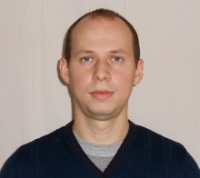 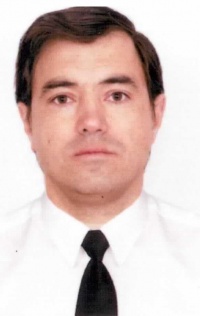 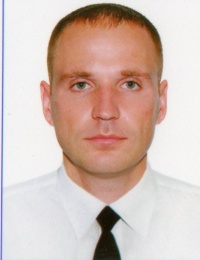 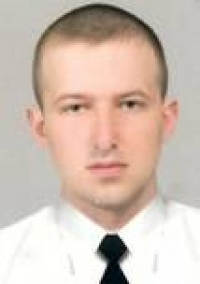 